In the name of Allah, Most Gracious, Most Merciful.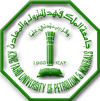 KING FAHD UNIVERSITY OF PETROLEUM AND MINERALSElectrical Engineering DepartmentEE204 LAB-152 SyllabusGrade Distribution:WeekExperiments1. 17 Jan.No Lab2.24 Jan.Exp. 1: Lab safety rules and Introduction to Multisim3.31 Jan.Exp. 2: Resistors and Ohm’s Law4.7 Feb.Exp. 3: Kirchhoff’s Laws5.14 Feb.No Lab6.21 Feb.Exp. 4: Current & Voltage Divider7.28 Feb.Exp. 5: Superposition, Thevinin & Norton Theorems8.6 Mar.Exp. 6: Thevinin / Norton Theorems and Maximum Power TransferMid Term BreakMid Term Break9.20 Mar.Exp. 7: The Oscilloscope and Function Generator10.27 Mar.Experimental Test113 Apr.No Lab1210 Apr.Exp. 8: Frequency Domain Analysis1317 Apr.Exp. 9: Max. Power Transfer1424 Apr.Exp. 10: Average and RMS Values151 May.Final LabLab ReportsPrelab ReportsQuizzesExperimental TestFinal LabTotal4233820